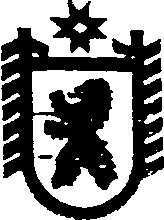 Республика КарелияАДМИНИСТРАЦИЯ СЕГЕЖСКОГО МУНИЦИПАЛЬНОГО РАЙОНАПОСТАНОВЛЕНИЕот  08  июля  2016  года   №  596СегежаО внесении изменений в постановление администрации Сегежского муниципального района  от  15 апреля 2016 г. №  317Администрация Сегежского муниципального района  п о с т а н о в л я е т:	1. Внести в Перечень мероприятий по подготовке муниципальных учреждений подведомственных администрации Сегежского муниципального района к эксплуатации в осенне-зимний период 2016-2017 годов (далее – Перечень), утвержденный постановлением администрации Сегежского муниципального района  от 15  апреля  2016  г.  №  317  «О подготовке муниципальных учреждений, подведомственных администрации Сегежского муниципального района, к работе в осенне-зимний период 2016-2017 г.г.» изменения, изложив подпункты 4, 15, 20, 22, 29 раздела II. Объекты  муниципальных образовательных учреждений муниципального образования «Сегежский муниципальный район»  в следующей редакции:«   »2. Отделу информационных технологий и защиты информации администрации Сегежского муниципального района (Т.А.Слиж) обнародовать настоящее постановление   путем размещения официального текста постановления в информационно-телекоммуникационной сети «Интернет» на официальном сайте администрации Сегежского муниципального района  http://home.onego.ru/~segadmin	  Глава администрации                                                                     Сегежского муниципального района					           И.П.ВекслерРазослать: в дело, Н.Н.Иванюк, ФУ, УО, Е.Н.Антоновой, МКУ «ЕРЦ», МКУ «ХЭГ», МБОУ СОШ № 6, МКОУ СОШ п. Идель, МКОУ СОШ п. Черный Порог, МКДОУ № 23, МКСОУ школа-интернат № 14 п. Надвоицы.4.1.  Замер сопротивления изоляции электропроводки. 2. Гидравлические испытания и гидропневматическая промывка систем отопления3. Поверка приборов учета тепловой энергии4. Работы по ремонту крыльца школы5. Техническое обследование козырька здания школы6. Замена аварийного участка розлива отопленияМуниципальное бюджетное общеобразовательное учреждение Средняяобщеобразовательнаяшкола № 6 г. Сегежи20,017,018,7338,9124,0937,0Бюджет районаиюнь-август     2016Миккоева М.И., директор муниципального бюджетного общеобразовательного учреждения Средняя общеобразовательная школа № 6 г. Сегежи  15.1.  Замер сопротивления изоляции электропроводки. 2. Гидравлические испытания и гидропневматическая промывка систем отопления3. Текущий ремонт кровли4.Косметический ремонт5. Поверка приборов учета тепловой энергииМуниципальное казенное  дошкольное образовательное учреждение - детский сад № 23 общеразвивающего вида II категории      г. Сегежи25,017,0249,07783,04,2Бюджет района(собственные средства 203,277субсидия на социально-экономическое развитие 175,0)июнь-август    2016Малевич И.И., заведующая  муниципальным казенным  дошкольным образовательным учреждением детский сад  № 23 г. Сегежи20.1.  Замер сопротивления изоляции электропроводки. 2. Гидравлические испытания и гидропневматическая промывка систем отопления.3.Частичный ремонт трубопроводов системы ХВС4. Приобретение материалов для ремонта тепловой сетиМуниципальное казенное общеобразовательное учреждение Средняя общеобразовательная  школа п. Идель30,017,060,025,0Бюджет районаиюль2016Епихова А.А., директор муниципального казенного общеобразовательного учреждения Средняя общеобразовательная школа п. Идель22.1.  Замер сопротивления изоляции электропроводки. 2. Гидравлические испытания и гидропневматическая промывка систем отопления.3. Устройство деревянного ограждения территории»Муниципальное казенное общеобразовательное учреждение Средняя общеобразовательная  школа п. Черный Порог10,017,0791,41Бюджет районаиюнь – июль    2016Жидкова М.В., директор муниципального казенного общеобразовательного учреждения Средняя обще-образовательная школа п. Черный Порог  29.1.  Замер сопротивления изоляции электропроводки.      2. Гидравлические испытания и гидропневматическая промывка систем отопления3. Ремонт кровли4. Косметический ремонт5. Сантехнические работы6. Электромонтажные работы по замене электропроводки и светильников внутреннего освещения в школе-интернате № 14 п. НадвоицыМуниципальное казенное специальное (коррекционное) общеобразовательное учреждение для обучающихся, воспитанников с ограниченными возможно-стями здоровья Специальная (Коррекционная) обще-образовательная школа-интернат №14  п. Надвоицы15,017,0549,189347,20776,642182,43Бюджет районаиюнь-сентябрь    2016Вазина Г.В., директор муниципального казенного  специального (коррекцион-ного) общеобразовательного учреждения для обучающихся, воспитанников с ограниченными возможностями здоровья Специальная (Коррекционная) обще-образовательная школа-интернат № 14 п. НадвоицыИтого по разделу II                                                      5847,155в том числе:собственные средства бюджета 5137,155субсидия на социально-экономическое развитие 710,0                                                      5847,155в том числе:собственные средства бюджета 5137,155субсидия на социально-экономическое развитие 710,0                                                      5847,155в том числе:собственные средства бюджета 5137,155субсидия на социально-экономическое развитие 710,0                                                      5847,155в том числе:собственные средства бюджета 5137,155субсидия на социально-экономическое развитие 710,0                                                      5847,155в том числе:собственные средства бюджета 5137,155субсидия на социально-экономическое развитие 710,0Всего средств, предусмотренных мероприятиями                                                   6035,255   в том числе:                                                   5195,155  собственные средства бюджета	710,0    субсидия на социально-экономическое развитие 	29,4      субвенции                                                   100,7    средства полученные от предпринимательской деятельности                                                   6035,255   в том числе:                                                   5195,155  собственные средства бюджета	710,0    субсидия на социально-экономическое развитие 	29,4      субвенции                                                   100,7    средства полученные от предпринимательской деятельности                                                   6035,255   в том числе:                                                   5195,155  собственные средства бюджета	710,0    субсидия на социально-экономическое развитие 	29,4      субвенции                                                   100,7    средства полученные от предпринимательской деятельности                                                   6035,255   в том числе:                                                   5195,155  собственные средства бюджета	710,0    субсидия на социально-экономическое развитие 	29,4      субвенции                                                   100,7    средства полученные от предпринимательской деятельности                                                   6035,255   в том числе:                                                   5195,155  собственные средства бюджета	710,0    субсидия на социально-экономическое развитие 	29,4      субвенции                                                   100,7    средства полученные от предпринимательской деятельности